СОГЛАСИЕна обработку персональных данных	Я,____________________________________________________________________________					(Ф.И.О. родителя/законного представителя)Документ удостоверяющий личность_____________________________________________________								наименование, серия, номер_____________________________________________________________________________________				дата выдачи, организация, выдавшая документявляясь родителем (законным представителем) ____________________________________________									(Ф.И.О. ребёнка)	В соответствии с требованиями статьи 9 Федерального закона Российской Федерации от 27 июля 2006 № 152-ФЗ «О персональных данных», даю согласие на обработку своих персональных данных, персональных данных моего ребёнка (детей), детей находящихся под опекой (попечительством) __МБДОУ «Детский сад №206__(далее оператор), расположенному по адресу г. Барнаул, улица Веры Кащеевой, 14  для формирования на всех уровнях управления образовательным комплексом города Барнаула единого интегрированного банка данных воспитывающегося контингента в целях осуществления образовательной деятельности, индивидуального учёта результатов освоения воспитанниками образовательных программ, хранения в архивных данных об этих результатах, предоставления мер социальной поддержки, формирования баз данных для обеспечения принятия управленческих решений, обеспечения мониторинга соблюдения прав детей на получение образования посредством получения достоверной и оперативной информации о состоянии образовательной системы, в том числе обеспечения учёта движения детей от их поступления в дошкольное образовательное учреждение до выпуска из учреждений общего, начального и среднего профессионального образования.	Обработка персональных данных осуществляется путём сбора, систематизации, накопления, хранения, уничтожения, обновления, изменения, распространения, обезличивания, использования и уничтожения данных.	Перечень персональных данных представляемых для обработки:Данные о детях:Фамилия, Имя, Отчество, Пол, Дата рождения, Место рождения, Гражданство Свидетельство о рождении: серия, номер, дата выдачи, наименование органа, выдавшего свидетельствоРегистрация: Тип регистрации (постоянная, временная), Район регистрации, Место регистрации, Проживание: Район проживания, Место фактического проживанияСемья: Порядковый номер ребёнка в семье (1,2,3...) ________________________________________Братья и сёстры ______________________________________________________________________Социальные условия: Жилищные условия: 1, 2-х, 3-х, 4-х комнатная квартира, коттедж, коммунальная, неблагоустроенная квартира, общежитие, другое (нужное подчеркнуть).Материальное положение: плохое, среднее, хорошее (нужное подчеркнуть).Родители:   Отец: Фамилия, Имя, Отчество, Пол, Дата рождения, Место рождения, Гражданство 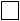 Паспорт: серия, номер, дата выдачи, наименование органа, выдавшего паспортОбразование _________________________________________________________________________Работа:  место работы, должность  _______________________________________________________Контактная информация: Тел. рабочий______________       Тел. мобильный  ___________________   Мать Фамилия, Имя, Отчество, Пол, Дата рождения, Место рождения, Гражданство Паспорт: серия, номер, дата выдачи, наименование органа, выдавшего паспортОбразование                       ______________________________________________________________Работа:  место работы, должность  _______________________________________________________Контактная информация: Тел. рабочий______________       Тел. мобильный  ___________________   Опекун: Фамилия, Имя, Отчество, Пол, Дата рождения, Место рождения, Гражданство Паспорт: серия, номер, дата выдачи, наименование органа, выдавшего паспортДокумент, подтверждающий установление опеки __________________________________________Образование _________________________________________________________________________Работа:  место работы, должность  _______________________________________________________ Контактная информация: Тел. рабочий______________       Тел. мобильный  ___________________Предоставляемые мной персональные данные могут использоваться оператором в целях формирования базы данных и унифицированных программных средствах, предназначенных для информационного обеспечения принятия управленческих решений на всех уровнях функционирования образовательного комплекса: образовательное учреждение, Комитет по образованию города Барнаула, Министерство образования и науки Алтайского края, АИС «Сетевой регион. Образование».	Оператор вправе размещать обрабатываемые персональные данные в информационно-телекоммуникационных сетях с целью предоставления доступа к ним ограниченному кругу лиц: родителям (законным представителям), а также административным и педагогическим работникам Учреждения.	Оператор вправе размещать фотографии воспитанников, фамилию, имя, отчество на стендах в помещениях Учреждения и на официальном сайте Учреждения. 	Оператор вправе предоставлять данные воспитанников для участия в городских, областных, всероссийских и международных конкурсах.	Оператор вправе производить фото- и видеосъёмки воспитанников для размещения на официальном сайте Учреждения и СМИ, с целью формирования имиджа Учреждения.	Оператор вправе включать обрабатываемые персональные данные воспитанников в списки (реестры) и отчётные формы, предусмотренные нормативными документами федеральных, муниципальных и городских органов управления образования, регламентирующих предоставление отчётных данных.	С положениями Федерального закона от 27 июля 2006 года № 152-ФЗ «О персональных данных» ознакомлен(а).	Настоящие согласие дано мной «____» ______________ 20 ___ г. и действует бессрочно.	Я оставляю за собой право отозвать своё согласие посредством составления соответствующего письменного документа, который может быть направлен мной в адрес Учреждения по почте заказным письмом с уведомлением о вручении либо вручен лично под расписку представителю Учреждения.Подпись ___________________ /__________________/